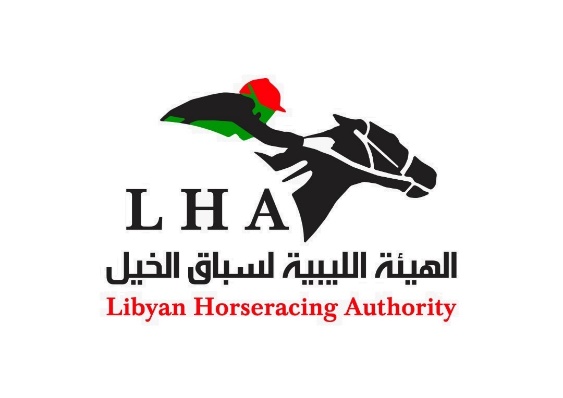 استلمت أنا: ............................................................................................بصفتي راكب معتمد لدي الهيئة الليبية لسباق الخيل الختم  بتاريخ:     /         /            /. الذي                        هوا حسب النموذج التالي:واتعهد ان استعمله وفقاٌ الضوابط والقانونية وفيما لا يخالف اللائحة الفنية المنظمة لعمل الهيئة الليبية لسباق الخيل.توقيع الراكب.........................